Дополнительные документы и сведения:Доступ на участок:Доступ на земельный участок свободен. Осмотр земельного участка может осуществляться в любое время, присутствие представителя организатора аукциона не требуется.Обременения земельного участка/ ограничения прав на земельный участок:- единая зона регулирования застройки и хозяйственной деятельности ЗРЗ(42)28.Особые условия:В договор на размещение НТО включить следующие особые условия: нет.Схема границ земельного участкапо адресу: Санкт-Петербург, г.Пушкин, Красносельское ш., уч. 31, (южнее д. 33, литера А)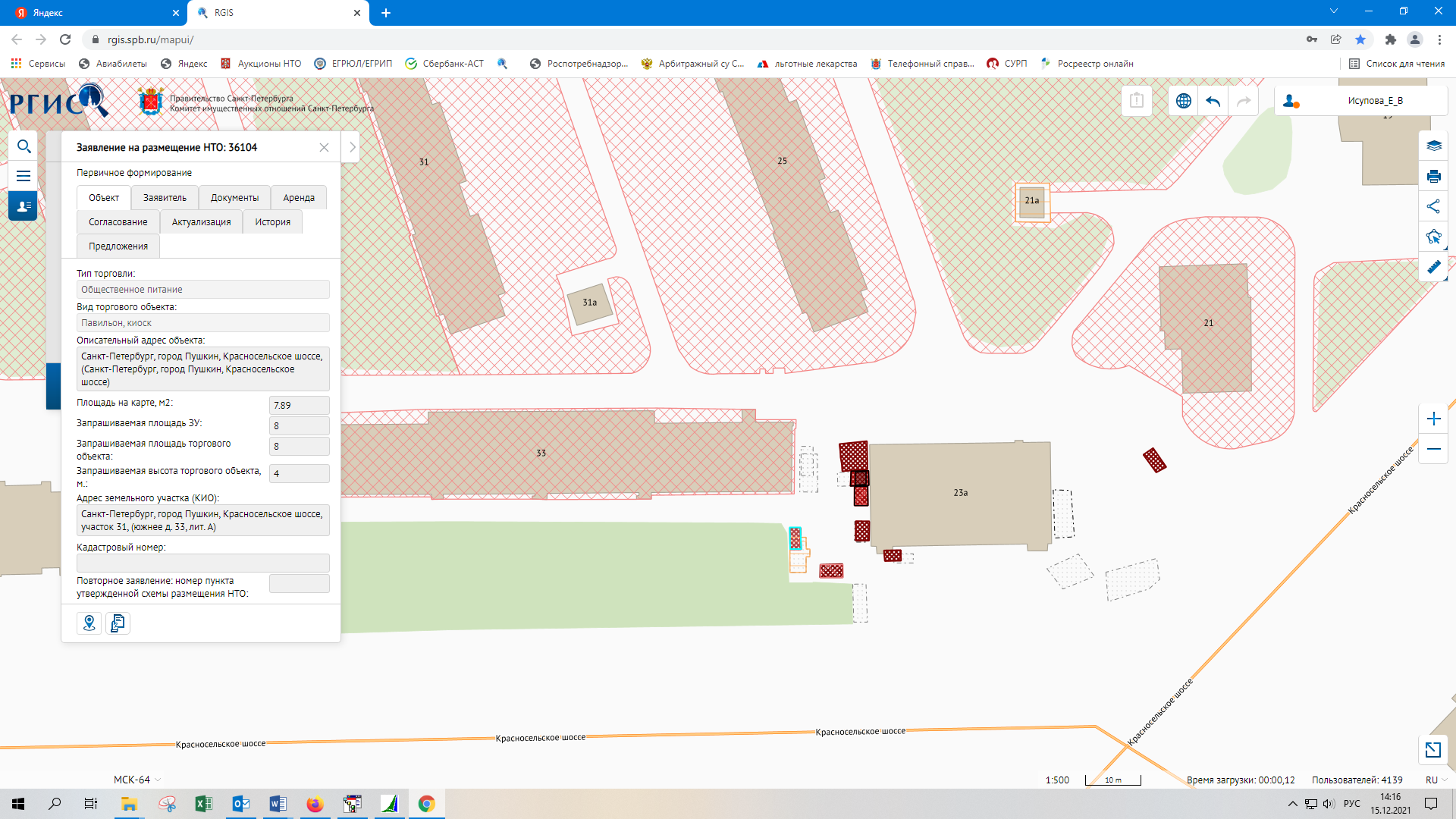 